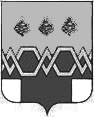 С О Б Р А Н И Е           Д Е П У Т А Т О ВМ А К С А Т И Х И Н С К О Г О       Р А Й О Н А Т В Е Р С К О Й    О Б Л А С Т И                                                       РЕШЕНИЕ                                   От  28.12.2020 г.                                                                                      №144Об утверждении Положения о компенсационных выплатах депутатам Собрания депутатов Максатихинского района, осуществляющим полномочия на непостоянной основе.В соответствии с Федеральным законом от 6 октября 2003 г. N 131-ФЗ "Об общих принципах организации местного самоуправления в Российской Федерации", Законом Тверской области N 76-ЗО от 15.07.2015 "Об отдельных вопросах, связанных с осуществлением полномочий лиц, замещающих муниципальные должности в Тверской области", Уставом муниципального образования Тверской области «Максатихинский район», Собрание депутатов Максатихинского районаРЕШИЛО:1. Утвердить Положение «О компенсационных выплатах депутатам Собрания депутатов Максатихинского района Тверской области, осуществляющим свои полномочия на непостоянной основе" (Приложение). 2. Настоящее решение вступает в силу 1 января 2021 и подлежит официальному опубликованию. Глава Максатихинского района                                                     К.Г.ПаскинПредседатель Собрания депутатов Максатихинского района                                                               Н.А.КошкаровПриложениек решению Собрания депутатов Максатихинского районаот 28.12.2020 г.  №144ПОЛОЖЕНИЕо компенсационных выплатах депутатам Собрания депутатовМаксатихинского района Тверской области, осуществляющимсвои полномочия на непостоянной основе1. Общие положения1.1. Настоящий Положение разработано в соответствии с Федеральным законом от 06.10.2003 N 131-ФЗ "Об общих принципах организации местного самоуправления в Российской Федерации", Законом Тверской области N 76-ЗО от 15.07.2015 "Об отдельных вопросах, связанных с осуществлением полномочий лиц, замещающих муниципальные должности в Тверской области", статьей 27 Устава муниципального образования Тверской области «Максатихинский район».         1.2. Настоящий Порядок устанавливает условия, размер, основания, порядок предоставления компенсационных выплат депутатам Собрания депутатов Максатихинского района Тверской области, связанных с осуществлением депутатских полномочий (далее - компенсационные выплаты).          1.3. Под компенсационными выплатами понимается возмещение документально подтвержденных расходов Собрания депутатов Максатихинского района, связанных с исполнением депутатских полномочий депутатами, осуществляющими свои полномочия на непостоянной основе.        1.4. Под документально подтвержденными расходами понимаются затраты, подтвержденные документами, оформленными в соответствии с законодательством Российской Федерации, либо документами подтверждающими произведенные расходы в соответствии с настоящим Положением.        1.5. Под осуществлением депутатских полномочий понимается деятельность депутата Собрания депутатов Максатихинского района, предусмотренная Уставом муниципального образования  Тверской области «Максатихинский район». 2. Источники возмещения расходов
       2.1. Финансирование компенсационных выплат по возмещению расходов, связанных с осуществлением депутатских полномочий, осуществляется за счет средств бюджета Максатихинского района в пределах бюджетных ассигнований, предусмотренных в бюджетной смете Собрания депутатов Максатихинского района на очередной финансовый год.       2.2. Объем возмещаемых средств, подлежащих выплате депутатам, не может превышать установленных лимитов бюджетных обязательств на очередной финансовый год по данной статье расходов. При планировании бюджетных средств для возмещения расходов, связанных с осуществлением депутатской деятельности, налоговые и иные отчисления не предусматриваются.3. Перечень видов расходов, подлежащих возмещению
      3.1.  Возмещению подлежат фактически произведенные расходы депутата, связанные с осуществлением депутатской деятельности, в том числе:       3.1.1. транспортные расходы (расходы по проезду);       3.1.2. расходы на оплату услуг связи (местная проводная телефонная связь, мобильная связь, при условии, что средство связи зарегистрировано на депутата услуги информационно-телекоммуникационной сети Интернет);     3.1.3. расходы на приобретение канцелярских товаров и на почтовые услуги;     3.1.4. расходы, связанные с подготовкой депутатских обращений, депутатских запросов, ответов на обращения избирателей (группы избирателей), проектов решений Собрания депутатов, предложений о проведении депутатской проверки (государственная пошлина и (или) иные обязательные платежи, установленные законодательством Российской Федерации за предоставление соответствующих сведений);     3.1.5. расходы, связанные с размещением информации о деятельности депутата в средствах массовой информации;     3.1.6. расходы, связанные с информированием граждан (стенды, баннеры), включая изготовлением печатной продукции информационного характера (визитки, объявления, буклеты, календари);     3.1.7. расходы, связанные с наймом жилого помещения на территории Российской Федерации при командировках;      3.1.8. расходы, связанные с проживанием вне постоянного места жительства (суточные) при командировках.     3.2. Установить следующий предельный размер компенсационных выплат, указанных п. 3.1.1.-3.1.3 настоящего Положения:- депутатам Собрания депутатов Максатихинского района - не более 1 000 рублей в месяц;- председателю Собрания депутатов Максатихинского района – не более 2 000 рублей в месяц.     3.3.   Конкретный размер компенсационных выплат депутатам Собрания депутатов Максатихинского района определяется на основании отчета, исходя из фактически произведенных, документально подтвержденных расходов депутата, но не более предельного размера компенсационных выплат, определенного п.3.2. настоящего Положения.     3.4. Компенсационные выплаты по расходам, указанным в п. 3.1.4.-3.1.8 настоящего Положения производятся в пределах лимита бюджетных ассигнований, предусмотренных в бюджетной смете Собрания депутатов Максатихинского района на очередной финансовый год.     3.5. Сумма компенсационных выплат депутатам Собрания депутатов Максатихинского района, подлежащих возмещению из бюджета на очередной финансовый год, определяется исходя из анализа отчетов фактических затрат депутатов на осуществление депутатской деятельности за предыдущий финансовый год в пределах лимитов  денежных средств, с учетом анализа отчетов об осуществлении депутатской деятельности каждого депутата Собрания депутатов.     3.6. При расчете размеров компенсационных выплат учитываются:      3.6.1. расходы на проезд в общественном транспорте (кроме такси) на основании представленных проездных документов.     Ежеквартально, не позднее 28 числа отчетного периода, депутат Собрания депутатов оформляет заявление с приложением к нему проездного билета за отчетный период и кассового чека. К отчету прикладывается маршрутный лист № 1 (приложение № 3 к Положению).     Расходы на приобретение ГСМ при использовании личного (арендованного) транспорта осуществляется на основании кассового чека о приобретении топлива в отчетный период, а также копии документов, подтверждающих наличие личного автомобиля, в частности, копии технического паспорта личного автомобиля (если управление осуществляется по доверенности - соответствующих документов) или копии договора аренды автомобиля (если автомобиль арендован). К отчету прикладывается маршрутный лист № 2 (приложение № 4 к Положению).      Транспортные расходы подлежат возмещению в следующих случаях: - при поездках на сессии Собрания депутатов Максатихинского района Тверской области, заседания постоянных комиссий, депутатские слушания и иные мероприятия, проводимые Собранием депутатов Максатихинского района Тверской области, от своего постоянного места жительства и обратно;    - при поездках по территории муниципального образования Тверской области «Максатихинский район» для встреч с избирателями от своего постоянного места жительства и обратно;     - при поездках в командировку за пределы муниципального образования Тверской области «Максатихинский район».     3.6.2. расходы на услуги связи, информационно-телекоммуникационной сети Интернет на основании заявления с приложением контрольно-кассового чека (чека банковского терминала), выписки по счету или карте;     3.6.3. расходы на приобретение канцелярских товаров и на почтовые услуги на основании заявления, контрольно-кассового чека, квитанция почтового отделения;
     3.6.4. расходы, указанные в п. 3.1.4.-3.1.8 настоящего Положения на основании заявления с приложением подтверждающих документов.     3.6.5. Депутат Собрания депутатов  Максатихинского района на основании документа (вызов, письмо, приглашение) может быть направлен в командировки, связанные с участием в семинарах, конференциях, совещаниях, проводимых законодательными и представительными органами, органами государственной власти или уполномоченными организациями, по вопросам, отнесенным в установленном порядке к ведению представительных органов местного самоуправления, в том числе для осуществления представительских функций.      Депутату компенсируются расходы, связанные с участием в таких мероприятиях, а именно, транспортные расходы; расходы, связанные с наймом жилого помещения, расходы, связанные с проживанием вне постоянного места жительства (суточные).       Депутат по возвращении из командировки обязан представить в течение 3 рабочих дней: - авансовый отчет об израсходованных в связи с командировкой суммах. К авансовому отчету прилагаются: документ (вызов, письмо, приглашение), заявление о компенсационных выплатах, связанных с осуществлением депутатской деятельности,  документы о найме жилого помещения, фактических расходах по проезду (включая страховой взнос на обязательное личное страхование пассажиров на транспорте, оплату услуг по оформлению проездных документов).     Расходы по проезду к месту командировки и обратно при поездках за пределы муниципального образования Тверской области «Максатихинский район» включают расходы по проезду транспортом общего пользования при наличии документов (в том числе, билетов, проездных документов), подтверждающих эти расходы, а также страховой взнос на обязательное личное страхование пассажиров на транспорте, оплату услуг по оформлению проездных документов. Указанные транспортные расходы компенсируются в полном объеме фактически произведенных расходов.      Расходы, связанные с наймом жилого помещения на территории Российской Федерации при командировках, компенсируются депутату при проживании депутата вне его постоянного места жительства в связи с командировкой не более стоимости однокомнатного (одноместного номера) в соответствии с Постановлением администрации Максатихинского района от 03.12.2013 г № 812-па «Об утверждении Положения об особенностях направления муниципальных служащих, служащих и иных сотрудников администрации Максатихинского района, ее структурных подразделений и муниципальных учреждений Максатихинского района в служебные командировки».        Расходы, связанные с проживанием вне постоянного места жительства (суточные) при командировках, компенсируются в размере 100 рублей за одни сутки нахождения в командировке, если командировка составляет более одних суток, включая выходные и нерабочие праздничные дни, а также дни нахождения в пути в соответствии с Постановлением администрации Максатихинского района от 03.12.2013 г № 812-па «Об утверждении Положения об особенностях направления муниципальных служащих, служащих и иных сотрудников администрации Максатихинского района, ее структурных подразделений и муниципальных учреждений Максатихинского района в служебные командировки». Статья 4. Порядок возмещения расходов      4.1. Ежеквартально, не позднее 28 числа отчетного периода депутаты предоставляют в отдел бухгалтерского учета администрации Максатихинского района заявление о возмещении фактически понесенных в отчетном периоде расходов, связанных с депутатской деятельностью (приложение № 1 к настоящему Положению), с указанием необходимых для расчетов реквизитов и финансовый отчет по возмещению понесенных расходов (приложение № 2 к настоящему Положению).     4.2. Обязательным приложением к отчету являются соответствующие отчетные документы, подтверждающие наличие права на возмещение расходов.
     4.3. Возмещение расходов, связанных с осуществлением депутатской деятельности, осуществляется в форме выплаты денежных средств в размере, установленном настоящим Положением.
     4.4. Возмещение расходов, связанных с осуществлением депутатской деятельности, в иных формах, кроме предусмотренных п. 4.3 настоящего Положения, запрещается.
     4.5. Выплата денежных средств по возмещению расходов, связанных с осуществлением депутатской деятельности, производится ежеквартально путем их перечисления на расчетный счет депутата в течение 10 дней с момента предоставления депутатом финансового отчета и отчетных документов, подтверждающих наличие права на возмещение расходов.     4.6. Основаниями для отказа в возмещении расходов, связанных с осуществлением депутатской деятельности, являются:- не предоставление депутатом финансового отчета;- не предоставление (или предоставление не в полном объеме) отчетных документов, указанных в приложении № 3 к настоящему Положению;- предоставление отчетных документов на возмещение расходов, связанных с осуществлением депутатской деятельности, в размерах, сверх установленных пунктом 3.2 настоящего Положения.     4.7. Ответственность за достоверность представляемых финансовых документов возлагается на депутата.5. Заключительные положения
     5.1. Депутат Собрания депутатов, получающий компенсационные выплаты, обязан: присутствовать на заседаниях Собрания депутатов, принимать участие в работе постоянных депутатских комиссий, вести прием граждан и отчитываться перед населением о своей депутатской деятельности, отвечать на обращения граждан.
     5.2. Ответственность за достоверность представленных документов, предусмотренных пунктами 4.1, 4.2, 4.3 настоящего Положения, возлагается на депутата Собрания депутатов.Приложение № 1к Положению о компенсационных выплатах депутатам Собрания депутатов Максатихинского района Тверской области, осуществляющимсвои полномочия на непостоянной основеПредседателю Собрания депутатов
________________________
от депутата ___________________________

ЗАЯВЛЕНИЕ
о возмещении фактически понесенных расходов,
связанных с депутатской деятельностью,
за _____________________ месяц 20____ г.     В соответствии с решением Собрания депутатов Максатихинского района «Об утверждении Положения выплаты о компенсационных выплатах депутатам Собрания депутатов  Максатихинского района, осуществляющим полномочия на непостоянной основе" прошу возместить мне понесенные расходы, связанные с депутатской деятельностью, в _______________ месяце ______ года в сумме _____________________________________________________________________________. Финансовый отчет, подтверждающие расходы документы прилагаются.

Депутат Собрания депутатов Максатихинского района ____________________________    _____________
                                                             (подпись)                              (расшифровка)     ___________
(дата)Приложение № 2к Положению о компенсационных выплатах депутатам Собрания депутатов Максатихинского района Тверской области, осуществляющимсвои полномочия на непостоянной основеФИНАНСОВЫЙ ОТЧЕТ
ПО ВОЗМЕЩЕНИЮ РАСХОДОВ, СВЯЗАННЫХ С ОСУЩЕСТВЛЕНИЕМ
ДЕПУТАТСКОЙ ДЕЯТЕЛЬНОСТИ, ДЕПУТАТАМ СОБРАНИЯ ДЕПУТАТОВ МАКСАТИХИНСКОГО РАЙОНА, ОСУЩЕСТВЛЯЮЩИМ
СВОИ ПОЛНОМОЧИЯ НА НЕПОСТОЯННОЙ ОСНОВЕ Приложение № 3к Положению о компенсационных выплатах депутатам Собрания депутатов Максатихинского района Тверской области, осуществляющимсвои полномочия на непостоянной основеПриложение № 4к Положению о компенсационных выплатах депутатам Собрания депутатов Максатихинского района Тверской области, осуществляющимсвои полномочия на непостоянной основе№
п/пВиды расходовДокумент,
подтверждающий
расходыФактические
затраченные
средства1.Расходы на оплату услуг связи, включая мобильную связь, Интернет2.Оплата канцелярских товаров (приобретение письменных принадлежностей, бумаги)3.Почтовые расходы4.Транспортные услуги (проезд в общественном транспорте, затраты на ГСМ при использовании личного транспорта)5.Командировочные расходы6.Иные, предусмотренные Положением, расходы7.Итого:Итого:Итого:Первичные документы, подтверждающие расходы прилагаются.

Депутат Собрания депутатов Максатихинского района______________________________________
(Ф.И.О.)
________________________
(подпись)
Отчет принят: ____________________________ ___________
(должность) (подпись)
Дата:__________ Первичные документы, подтверждающие расходы прилагаются.

Депутат Собрания депутатов Максатихинского района______________________________________
(Ф.И.О.)
________________________
(подпись)
Отчет принят: ____________________________ ___________
(должность) (подпись)
Дата:__________ Первичные документы, подтверждающие расходы прилагаются.

Депутат Собрания депутатов Максатихинского района______________________________________
(Ф.И.О.)
________________________
(подпись)
Отчет принят: ____________________________ ___________
(должность) (подпись)
Дата:__________ Первичные документы, подтверждающие расходы прилагаются.

Депутат Собрания депутатов Максатихинского района______________________________________
(Ф.И.О.)
________________________
(подпись)
Отчет принят: ____________________________ ___________
(должность) (подпись)
Дата:__________ МАРШРУТНЫЙ ЛИСТ № 1
депутата Собрания депутатов Максатихинского района за ____________ ___ г.
(месяц)МАРШРУТНЫЙ ЛИСТ № 1
депутата Собрания депутатов Максатихинского района за ____________ ___ г.
(месяц)МАРШРУТНЫЙ ЛИСТ № 1
депутата Собрания депутатов Максатихинского района за ____________ ___ г.
(месяц)МАРШРУТНЫЙ ЛИСТ № 1
депутата Собрания депутатов Максатихинского района за ____________ ___ г.
(месяц)МАРШРУТНЫЙ ЛИСТ № 1
депутата Собрания депутатов Максатихинского района за ____________ ___ г.
(месяц)МАРШРУТНЫЙ ЛИСТ № 1
депутата Собрания депутатов Максатихинского района за ____________ ___ г.
(месяц)МАРШРУТНЫЙ ЛИСТ № 1
депутата Собрания депутатов Максатихинского района за ____________ ___ г.
(месяц)N п/пНаименование организацииАдресЦель поездкиВид транспортаПодтверждающий документПодпись принимающей стороны (печать, штамп)1общественный транспорт23Депутат Собрания депутатов Максатихинского района            
________________________ _______________ (Ф.И.О.) ____________________(Подпись)Депутат Собрания депутатов Максатихинского района            
________________________ _______________ (Ф.И.О.) ____________________(Подпись)Депутат Собрания депутатов Максатихинского района            
________________________ _______________ (Ф.И.О.) ____________________(Подпись)Депутат Собрания депутатов Максатихинского района            
________________________ _______________ (Ф.И.О.) ____________________(Подпись)Депутат Собрания депутатов Максатихинского района            
________________________ _______________ (Ф.И.О.) ____________________(Подпись)Депутат Собрания депутатов Максатихинского района            
________________________ _______________ (Ф.И.О.) ____________________(Подпись)Депутат Собрания депутатов Максатихинского района            
________________________ _______________ (Ф.И.О.) ____________________(Подпись)МАРШРУТНЫЙ ЛИСТ № 2
для подтверждения расходов по использованию
личного транспорта (автомобиль марки________________________)
для осуществления полномочий депутата
_____________________________________________МАРШРУТНЫЙ ЛИСТ № 2
для подтверждения расходов по использованию
личного транспорта (автомобиль марки________________________)
для осуществления полномочий депутата
_____________________________________________МАРШРУТНЫЙ ЛИСТ № 2
для подтверждения расходов по использованию
личного транспорта (автомобиль марки________________________)
для осуществления полномочий депутата
_____________________________________________МАРШРУТНЫЙ ЛИСТ № 2
для подтверждения расходов по использованию
личного транспорта (автомобиль марки________________________)
для осуществления полномочий депутата
_____________________________________________МАРШРУТНЫЙ ЛИСТ № 2
для подтверждения расходов по использованию
личного транспорта (автомобиль марки________________________)
для осуществления полномочий депутата
_____________________________________________МАРШРУТНЫЙ ЛИСТ № 2
для подтверждения расходов по использованию
личного транспорта (автомобиль марки________________________)
для осуществления полномочий депутата
_____________________________________________ДатаМаршрутМаршрутПробег, км.Расход ГСМ, литрСумма, руб.Пункт отправленияПункт назначенияИТОГО:ИТОГО:ИТОГО:Депутат Собрания депутатов Максатихинского района 

________________________ __________(Ф.И.О.) _______________(Подпись)Депутат Собрания депутатов Максатихинского района 

________________________ __________(Ф.И.О.) _______________(Подпись)Депутат Собрания депутатов Максатихинского района 

________________________ __________(Ф.И.О.) _______________(Подпись)Депутат Собрания депутатов Максатихинского района 

________________________ __________(Ф.И.О.) _______________(Подпись)Депутат Собрания депутатов Максатихинского района 

________________________ __________(Ф.И.О.) _______________(Подпись)Депутат Собрания депутатов Максатихинского района 

________________________ __________(Ф.И.О.) _______________(Подпись)